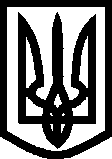 УКРАЇНА ВИКОНАВЧИЙ КОМІТЕТМЕЛІТОПОЛЬСЬКОЇ  МІСЬКОЇ  РАДИЗапорізької областіР О З П О Р Я Д Ж Е Н Н Яміського голови 19.01.2021			                                                                     № 15-рПро затвердження  посадового складу Центру надання адміністративних послуг м. Мелітополя та його територіальних підрозділів, які розташовані за адресами: вул. Продольна, буд. 2/1, с. Нове, Мелітопольський район, Запорізька область, 72380 та вул. Гризодубової, буд. 44, м. Мелітополь, Запорізька область, 72313, як постійно діючого робочого органу виконавчого комітету Мелітопольської міської ради Запорізької області  Керуючись Законом України «Про місцеве самоврядування в Україні», ст. 12 Закону України «Про адміністративні послуги», Положенням про Центр надання адміністративних послуг м. Мелітополя, затвердженого рішенням VII скликання 58 сесії Мелітопольської міської ради Запорізької області від 30.07.2020. № 9, Регламентом Центру надання адміністративних послуг м. Мелітополя, затвердженого рішенням VIII скликання  1 сесії Мелітопольської міської ради Запорізької області від 17.12.2000 № 11, Договором про співробітництво територіальних громад у формі реалізації спільних проектів від 28.09.2018 між територіальними громадами                         м. Мелітополя Запорізької області та Новенської сільської ради Мелітопольського району Запорізької області, відповідно до Технічного завдання проекту Програми «U-LEAD з Європою» від 24.06.2019, учасниками якої є Мелітопольська міська рада Запорізької області та Новенська сільська рада Мелітопольського району Запорізької області,ЗОБОВ'ЯЗУЮ:	1. Затвердити посадовий склад Центру надання адміністративних послуг м. Мелітополя (далі-Центр) та його територіальних підрозділів, які розташовані за адресами: вул. Продольна, буд. 2/1, с. Нове, Мелітопольський район, Запорізька область, 72380, та вул. Гризодубової, буд. 44,                                м. Мелітополь, Запорізька область, 72313, як постійно діючого робочого органу виконавчого комітету Мелітопольської міської ради Запорізької області (далі-робочий орган),  згідно з додатком.        2. Контроль за виконанням цього розпорядження покласти на першого заступника міського голови з питань діяльності виконавчих органів ради Рудакову І.Мелітопольський міський голова					    Іван ФЕДОРОВДодатокдо розпорядження                     міського голови від 19.01.2021 № 15-рПосадовий склад Центру надання адміністративних послуг                       м. Мелітополя та його територіальних підрозділів, які розташовані за адресами: вул. Продольна, буд.2/1, с. Нове, Мелітопольський район, Запорізька область, 72380 , та вул. Гризодубової, буд.44, м. Мелітополь, Запорізька область, 72313, як постійно діючого робочого органу виконавчого комітету Мелітопольської міської ради Запорізької області1. Начальник управління адміністративних послуг виконавчого комітету Мелітопольської міської ради Запорізької області (далі - управління), керівник постійно діючого робочого органу.    2. Адміністратори управління  адміністративних послуг  виконавчого комітету Мелітопольської міської ради Запорізької області. 3.  Спеціалісти  управління соціального  захисту населення Мелітопольської міської ради Запорізької області.  4. Посадові особи  та працівники виконавчого комітету Новенської сільської ради Мелітопольського району Запорізької області.Начальник управління адміністративних послуг                                                      Ірина КАРПУШИНА